                                                                                                           ПРОЕКТ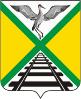  СОВЕТ МУНИЦИПАЛЬНОГО РАЙОНА                                                     «ЗАБАЙКАЛЬСКИЙ РАЙОН» VII- СОЗЫВА РЕШЕНИЕ                       п.г.т. Забайкальск          январь 2023 года 					                    № О внесении изменений в решение Совета муниципального района «Забайкальский район» от 26 июня 2020 года № 369 «Об определении границ территорий, прилегающих к зданиям, строениям, сооружениям, помещениям, на которых не допускается розничная продажа алкогольной продукции и розничная продажа алкогольной продукции при оказании услуг общественного питания, на территории муниципального района «Забайкальский район»В рамках исполнения пункта 6 Протокола совещания о розничной продаже алкогольной продукции под председательством Губернатора Забайкальского края А.М.Осипова от 26 июня 2020 года № ИД-130-20 «Об увеличении границ территорий, прилегающих к зданиям, строениям, сооружениям, помещениям, образовательных организаций, осуществляющих медицинскую деятельность, а также к спортивным сооружениям, на которых запрещается розничная продажа алкогольной продукции, не менее 100 метров до торговых объектов», Протокола  заседания постоянно действующего координационного совещания по обеспечению правопорядка в Забайкальском крае под председательством Губернатора Забайкальского края  А.М. Осипова от 03.06.2022 года № 2, а также рекомендаций Региональной Службы по тарифам и ценообразованию Забайкальского края (исх. № 03/1927 от 11.04.2022 года, исх.№ 03/2228 от 28.04.2022 года, исх. № 03/2787 от 30.05.2022 года), в соответствии  с Правилами определения органами местного самоуправления границ прилегающих территорий, на которых не допускается розничная продажа алкогольной продукции и розничная продажа алкогольной продукции при оказании услуг общественного питания, утвержденными Постановлением Правительства Российской Федерации от 23 декабря 2020 года № 2220, на основании статьи 24 Устава муниципального района «Забайкальский район», Совет муниципального района «Забайкальский район» решил:Внести изменения в решение Совета муниципального района «Забайкальский район» от 26 июня 2020 года № 369 «Об определении границ территорий, прилегающих к зданиям, строениям, сооружениям, помещениям, на которых не допускается розничная продажа алкогольной продукции и розничная продажа алкогольной продукции при оказании услуг общественного питания, на территории муниципального района «Забайкальский район»:в преамбуле вместо слов «Правилами определения органами местного самоуправления границ прилегающих к некоторым организациям и объектам территорий, на которых не допускается розничная продажа алкогольной продукции, утвержденными постановлением Правительства Российской Федерации от 27 декабря 2012 года № 1425» правильно читать «Правилами определения органами местного самоуправления границ прилегающих территорий, на которых не допускается розничная продажа алкогольной продукции и розничная продажа алкогольной продукции при оказании услуг общественного питания, утвержденными Постановлением Правительства Российской Федерации от 23 декабря 2020 года № 2220»;1.2. п.п.1.2 п.1 читать в новой  редакции «к зданиям, строениям, сооружениям, помещениям, находящимся во владении и (или) пользовании организаций, осуществляющих обучение несовершеннолетних – 100 метров»;1.3.  п.п.1.3 п.1 читать в новой редакции «к зданиям, строениям, сооружениям, помещениям, находящимся во владении и (или) пользовании юридических лиц независимо от организационно-правовой формы и индивидуальных предпринимателей, осуществляющих в качестве основного (уставного) вида деятельности медицинскую деятельность или осуществляющих медицинскую деятельность наряду с основной (уставной) деятельностью на основании лицензии, выданной в порядке, установленном законодательством Российской Федерации, за исключением видов медицинской деятельности по перечню, утвержденному Правительством Российской Федерации – 100 метров»;1.4. п.п.1.4 п.1 читать в новой редакции «к спортивным сооружениям, которые являются объектами недвижимости и права на которые зарегистрированы в установленном порядке – 100 метров»;2.  п.6 исключить;3. п.7 считать п.6, далее по нумерации.4. Решение вступает в силу после его официального опубликования. 5. Настоящее решение официально опубликовать (обнародовать) в порядке, установленном Уставом муниципального района «Забайкальский район».Глава муниципального района «Забайкальский район» 						         А.В.Мочалов